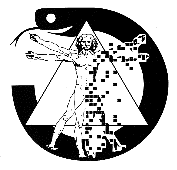 NEMZETI VIZSGABIZOTTSÁGVIZSGANAPTÁR 2019. őszSzakgyógyszerészi szak vizsgaidőszaka: 2019. 10. 07 - 31.Ügyintéző: Wieland Viktória Szakgyógyszerészi szak vizsgaidőszaka: 2019. 10. 07 - 31.Ügyintéző: Wieland Viktória Szakgyógyszerészi alap szakképesítésekSzakgyógyszerészi alap szakképesítésekSzakirányokSzakképesítések megnevezéseGyógyszerellátási szakgyógyszerészetGyógyszertár üzemeltetés, vezetésGyógyszerellátási szakgyógyszerészetGyógyszerészi gondozásGyógyszerellátási szakgyógyszerészetGyógyszerkészítésGyógyszerellátási szakgyógyszerészetGyógyszertári minőségbiztosításGyógyszerellátási szakgyógyszerészetFitoterápiaGyógyszerellátási szakgyógyszerészetGyógyszerügyi szakigazgatásGyógyszerellátási szakgyógyszerészetFarmakológia, farmakoterápiaKórházi-klinikai szakgyógyszerészetKórházi-klinikai szakgyógyszerészetKórházi-klinikai szakgyógyszerészetKlinikai laboratóriumi gyógyszerészetKórházi-klinikai szakgyógyszerészetKlinikai mikrobiológiai laboratóriumi gyógyszerészetIpari szakgyógyszerészetGyógyszertechnológiaIpari szakgyógyszerészetGyógyszerellenőrzésIpari szakgyógyszerészetMinőségbiztosításIpari szakgyógyszerészetNem klinikai és klinikai gyógyszerkutatás, farmakológiaIpari szakgyógyszerészetGyógyszerengedélyezésIpari szakgyógyszerészetFarmakovigilanciaIpari szakgyógyszerészetHatóanyagkutatás és gyógyszerkémiaIpari szakgyógyszerészetNövényi alapú szerek fejlesztése és előállítása, farmakognóziaIpari szakgyógyszerészetBiológiai gyógyszerek fejlesztése és előállítása, gyógyszer-biotechnológiaIpari szakgyógyszerészetRadiogyógyszerészet